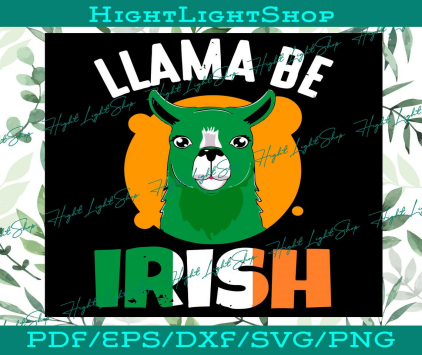 LANA Board of Directors MeetingMarch 18, 2021MinutesPresent:  Lee Beringsmith, Michelle Kutzler, Maureen Macedo, Kathy Nichols, Joy Pedroni, Dolly Peters, and Susan RichAbsent:  Stephanie Pedroni, and Cathy SpaldingTO DO LIST:Joy:  revise the budget as discussed and resend Sue:  share possible draft or drafts of a Mission Statement with the BOD prior to the next meetingLee:  contact Sue with the final date for the Hike the Buttes event and send a few photos of the past event.Sue:  eBlast out notice of the Hike the Buttes event to LANA membersSue:  eBlast out the Marvelous May show formsMichelle: provide Joy with the language about the Life Time Achievement award winnersJoy:  procure this year’s awards from Chene, US Mail the Life Time Achievement Award and hand deliver the otherMichelle & Maureen:  complete the paperwork for the transfer of the Cal-ILA trailer and connectJoy:  take the trailer to the DMV to change title once the paperwork has been completedLee: provide Kathy with photos of the Butte hike w/ info for an articleJoy:  send mini-article to Kathy re trailer insuranceCall to order and review of the agenda:  President Michelle called the meeting to order at 7:08 PM.   Maureen requested that we move the agenda item of the Directors’ binder to the end of the meeting.TO DO LIST:Joy:  revise the budget as discussed and resend Sue:  share possible draft or drafts of a Mission Statement with the BOD prior to the next meetingLee:  contact Sue with the final date for the Hike the Buttes event and send a few photos of the past event.Sue:  eBlast out notice of the Hike the Buttes event to LANA membersSue:  eBlast out the Marvelous May show formsMichelle: provide Joy with the language about the Life Time Achievement award winnersJoy:  procure this year’s awards from Chene, US Mail the Life Time Achievement Award and hand deliver the otherMichelle & Maureen:  complete the paperwork for the transfer of the Cal-ILA trailer and connectJoy:  take the trailer to the DMV to change title once the paperwork has been completedLee: provide Kathy with photos of the Butte hike w/ info for an articleJoy:  send mini-article to Kathy re trailer insurancePast meeting minutes Approval of February 18, 2021 minutes:  Joy moved to accept the minutes as written, and Dolly seconded.  There was no discussion.  The motion passed unanimously.TO DO LIST:Joy:  revise the budget as discussed and resend Sue:  share possible draft or drafts of a Mission Statement with the BOD prior to the next meetingLee:  contact Sue with the final date for the Hike the Buttes event and send a few photos of the past event.Sue:  eBlast out notice of the Hike the Buttes event to LANA membersSue:  eBlast out the Marvelous May show formsMichelle: provide Joy with the language about the Life Time Achievement award winnersJoy:  procure this year’s awards from Chene, US Mail the Life Time Achievement Award and hand deliver the otherMichelle & Maureen:  complete the paperwork for the transfer of the Cal-ILA trailer and connectJoy:  take the trailer to the DMV to change title once the paperwork has been completedLee: provide Kathy with photos of the Butte hike w/ info for an articleJoy:  send mini-article to Kathy re trailer insuranceTreasurer’s ReportFinancial updates/reports:Lifeline Account: $7564.92   No changes from last month’s report.General Fund:  $3,751.85  Includes membership renewals received since last      meeting, no expenses paid since last meeting.  TO DO LIST:Joy:  revise the budget as discussed and resend Sue:  share possible draft or drafts of a Mission Statement with the BOD prior to the next meetingLee:  contact Sue with the final date for the Hike the Buttes event and send a few photos of the past event.Sue:  eBlast out notice of the Hike the Buttes event to LANA membersSue:  eBlast out the Marvelous May show formsMichelle: provide Joy with the language about the Life Time Achievement award winnersJoy:  procure this year’s awards from Chene, US Mail the Life Time Achievement Award and hand deliver the otherMichelle & Maureen:  complete the paperwork for the transfer of the Cal-ILA trailer and connectJoy:  take the trailer to the DMV to change title once the paperwork has been completedLee: provide Kathy with photos of the Butte hike w/ info for an articleJoy:  send mini-article to Kathy re trailer insuranceLANA Budget:  Joy shared her revamped budget with the Board and it was reviewed item by item.  Discussion ensued.  Several suggestions were made for possible revisions.  Joy requested that we provide her with updated information each month to keep the budget current.  In September and/or October, we, as a board, should start to prepare the 2022 budget, using the actuals from this year.  Specifics from an event will be part of a separate report as an update.  Susan moved to accept the discussed budget, Maureen seconded, and the Board approved it unanimously.TO DO LIST:Joy:  revise the budget as discussed and resend Sue:  share possible draft or drafts of a Mission Statement with the BOD prior to the next meetingLee:  contact Sue with the final date for the Hike the Buttes event and send a few photos of the past event.Sue:  eBlast out notice of the Hike the Buttes event to LANA membersSue:  eBlast out the Marvelous May show formsMichelle: provide Joy with the language about the Life Time Achievement award winnersJoy:  procure this year’s awards from Chene, US Mail the Life Time Achievement Award and hand deliver the otherMichelle & Maureen:  complete the paperwork for the transfer of the Cal-ILA trailer and connectJoy:  take the trailer to the DMV to change title once the paperwork has been completedLee: provide Kathy with photos of the Butte hike w/ info for an articleJoy:  send mini-article to Kathy re trailer insuranceSecretary’s Report:  Sue reported that she had sent a sympathy card on behalf of the Board to Marilyn Milton, had sent thank you notes + magnets to members who had re-upped:  Margaret Drew, Ava Mattia, Joy and Stephanie Pedroni, the Nuechterleins, Kathy Nichols and Emily Muirhead.  Additionally, she sent a Marvelous May Show packet to Crystal Myers.TO DO LIST:Joy:  revise the budget as discussed and resend Sue:  share possible draft or drafts of a Mission Statement with the BOD prior to the next meetingLee:  contact Sue with the final date for the Hike the Buttes event and send a few photos of the past event.Sue:  eBlast out notice of the Hike the Buttes event to LANA membersSue:  eBlast out the Marvelous May show formsMichelle: provide Joy with the language about the Life Time Achievement award winnersJoy:  procure this year’s awards from Chene, US Mail the Life Time Achievement Award and hand deliver the otherMichelle & Maureen:  complete the paperwork for the transfer of the Cal-ILA trailer and connectJoy:  take the trailer to the DMV to change title once the paperwork has been completedLee: provide Kathy with photos of the Butte hike w/ info for an articleJoy:  send mini-article to Kathy re trailer insuranceLANA Mission Statement:  Sue offered some language from old directories that may have the makings of a mission statement.  Sue will write a draft and send out for Board consideration.TO DO LIST:Joy:  revise the budget as discussed and resend Sue:  share possible draft or drafts of a Mission Statement with the BOD prior to the next meetingLee:  contact Sue with the final date for the Hike the Buttes event and send a few photos of the past event.Sue:  eBlast out notice of the Hike the Buttes event to LANA membersSue:  eBlast out the Marvelous May show formsMichelle: provide Joy with the language about the Life Time Achievement award winnersJoy:  procure this year’s awards from Chene, US Mail the Life Time Achievement Award and hand deliver the otherMichelle & Maureen:  complete the paperwork for the transfer of the Cal-ILA trailer and connectJoy:  take the trailer to the DMV to change title once the paperwork has been completedLee: provide Kathy with photos of the Butte hike w/ info for an articleJoy:  send mini-article to Kathy re trailer insuranceMembership UpdateReporting out re BOD contact efforts:  Sue shared the current status via a document.  Currently, we have 24 members (excluding the 4H groups).  There was a brief discussion about reaching out to some former members.Benefits of Membership beyond showing:  Should we be sending the newsletters out to everyone on the current eBlast list?   Kathy feels like the effort needed to create the newsletter is not worth the small audience of just members.  The Board needs to refocus its stance:  rather than focus on the individual’s benefits, look at it from the why should I want to support LANA?  How can you do important things for the llama community?  We need to rethink the notion of benefits.  We need to emphasize how we are supporting research, education, public relations, rescue, etc.  What about putting the discount for shows on the show forms and not necessarily on the membership form?  Next PR move:  First, we need to finalize our mission statement, and then discuss what to do with it and how to reach out.   We will need to discuss how to find people out there who don’t know us yet.   Next PR move:  First, we need to finalize our mission statement, and then discuss what to do with it and how to reach out.   We will need to discuss how to find people out there who don’t know us yet.   Updates on Shows/Events:Kids and Camelids:  Sue reported that Margaret Drew has returned her paperwork to serve as the judge.  Joy offered to score keep.  Kathy will make it if she can.  Sue also reported that Emily Muirhead is on board to assist.  We are shooting for about 10 handlers.  Hiking the Buttes:  Normally this is the first weekend in April, but this year that is Easter weekend.  Lee is checking with the hosts.  Sunday, April 11th is the tentative date.  The Board won’t meet until after this event.  Lee doesn’t want too many people, nor do the hosts.  Sue will eBlast only to LANA members as per Lee’s information.  Lee wants to cap at 15-20 total people.  Sue’s eBlast will direct people to contact Lee.  Masks are required.  The hike is physically demanding; therefore, no little kids.  Sue requested photos of past trips for the eBlast.Marvelous May Show:  Everything is in place.  Entry deadline is May 8th.  Maureen doesn’t want any on-site registration.  Halter will happen on Sunday, and it will not include alpaca.  Sue will do the obstacles, and Maureen will have Kayla, Pedro, and Mario there to assist.  Sue will eBlast the forms out.Sly Park Outing:  Joy confirmed that they are currently accepting large groups.  They suggested calling back closer to the event to confirm that it is still a go.Updates on Shows/Events:Kids and Camelids:  Sue reported that Margaret Drew has returned her paperwork to serve as the judge.  Joy offered to score keep.  Kathy will make it if she can.  Sue also reported that Emily Muirhead is on board to assist.  We are shooting for about 10 handlers.  Hiking the Buttes:  Normally this is the first weekend in April, but this year that is Easter weekend.  Lee is checking with the hosts.  Sunday, April 11th is the tentative date.  The Board won’t meet until after this event.  Lee doesn’t want too many people, nor do the hosts.  Sue will eBlast only to LANA members as per Lee’s information.  Lee wants to cap at 15-20 total people.  Sue’s eBlast will direct people to contact Lee.  Masks are required.  The hike is physically demanding; therefore, no little kids.  Sue requested photos of past trips for the eBlast.Marvelous May Show:  Everything is in place.  Entry deadline is May 8th.  Maureen doesn’t want any on-site registration.  Halter will happen on Sunday, and it will not include alpaca.  Sue will do the obstacles, and Maureen will have Kayla, Pedro, and Mario there to assist.  Sue will eBlast the forms out.Sly Park Outing:  Joy confirmed that they are currently accepting large groups.  They suggested calling back closer to the event to confirm that it is still a go.Trailer:  Title/Pink Slip?  The title is in the name of the California International Llama Association– a principal of the company must be the signer.  Joy has sent paperwork to Maureen regarding getting a duplicate title.  The first page is for Maureen and the second page is for Michelle.   Market value is required as an info item.  The trailer is a 2004.  Maureen will take care of her part next week, including a notary and send it to Michelle.  If you put a business name, a current principal is the signee.  Therefore, we will put LANA on the forms once transferred.  Maureen will reach out to Michelle for the particulars via email before the next meeting.  Joy will take the trailer documents to the DMV once the paperwork is completed.Keep or sell?  Tabled for or a later discussionObstacles in the trailer?   Tabled for or a later discussionNext steps:  Joy is working with Lee to move the trailer to Joy’s property.Trailer:  Title/Pink Slip?  The title is in the name of the California International Llama Association– a principal of the company must be the signer.  Joy has sent paperwork to Maureen regarding getting a duplicate title.  The first page is for Maureen and the second page is for Michelle.   Market value is required as an info item.  The trailer is a 2004.  Maureen will take care of her part next week, including a notary and send it to Michelle.  If you put a business name, a current principal is the signee.  Therefore, we will put LANA on the forms once transferred.  Maureen will reach out to Michelle for the particulars via email before the next meeting.  Joy will take the trailer documents to the DMV once the paperwork is completed.Keep or sell?  Tabled for or a later discussionObstacles in the trailer?   Tabled for or a later discussionNext steps:  Joy is working with Lee to move the trailer to Joy’s property.Newsletter:  The latest newsletter was amazing!  Kathy will start working on the next one.  She will look forward to photos from Hiking the Buttes.  She also puts out a special edition for the Kids & Camelids.  Joy indicated she has a short something to send to Kathy about trailer insurance.  Newsletter:  The latest newsletter was amazing!  Kathy will start working on the next one.  She will look forward to photos from Hiking the Buttes.  She also puts out a special edition for the Kids & Camelids.  Joy indicated she has a short something to send to Kathy about trailer insurance.  Directors’ Binders:  Tabled.Directors’ Binders:  Tabled.Unfinished/Pending  Business: Holding for a later discussion:   N/AUnfinished/Pending  Business: Holding for a later discussion:   N/ARequest for agenda items for next meetingMission statement & what to do with itShow updatesHiking the Buttes debriefFuture of the trailer and the obstaclesDirectors’ BindersDebrief of Award distribution and photo opps (tabled for May meeting)Request for agenda items for next meetingMission statement & what to do with itShow updatesHiking the Buttes debriefFuture of the trailer and the obstaclesDirectors’ BindersDebrief of Award distribution and photo opps (tabled for May meeting)Date for next conference call meeting:       Next Board Meeting:    April 15      Calendar for 2021:   May 20, June 17, July 15, Aug 19, Sept. 16, Oct. 21, Nov. 18, Dec. 16Date for next conference call meeting:       Next Board Meeting:    April 15      Calendar for 2021:   May 20, June 17, July 15, Aug 19, Sept. 16, Oct. 21, Nov. 18, Dec. 16Adjournment:  Michelle adjourned the meeting at 8:56 PM.Adjournment:  Michelle adjourned the meeting at 8:56 PM.